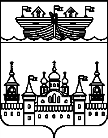 ПОСЕЛКОВЫЙ СОВЕТ Р.П. ВОСКРЕСЕНСКОЕВОСКРЕСЕНСКОГО МУНИЦИПАЛЬНОГО РАЙОНАНИЖЕГОРОДСКОЙ ОБЛАСТИРЕШЕНИЕ14 сентября 2021  года 		№ 18О проведении публичных слушаний по проекту  внесения изменений в Правила землепользования и застройки территории Р.п.Воскресенское Воскресенского муниципального района Нижегородской области, утвержденные решением поселкового Совета р.п.Воскресенское от 23.12.2019 № 42В соответствии со ст.31,32,33 Градостроительного кодекса Российской Федерации, Федеральным законом «Об общих принципах организации местного самоуправления в Российской Федерации» от 06.10.2003 № 131-ФЗ, Законом Нижегородской области от 23.12.2014 №197 «О перераспределении отдельных полномочий между органами местного самоуправления муниципальных образований Нижегородской области и органами государственной власти Нижегородской области», руководствуясь Уставом р.п.Воскресенское Воскресенского муниципального района Нижегородской области, Положением о публичных слушаниях на территории р.п.Воскресенское, утвержденным решением поселкового Совета от  06.03.2015 г. № 4,  поселковый Совет р е ш и л :1.Назначить публичные слушания по рассмотрению проекта о внесения изменений в Правила землепользования и застройки территории р.п. Воскресенское Воскресенского района Нижегородской области, утвержденные решением поселкового Совета р.п.Воскресенское от 23.12.2019 № 42  (далее Проект),  на  30 сентября 2021 г. 2.Утвердить график проведения публичных слушаний по Проекту по территориям согласно приложению 1.3.Утвердить перечень вносимых изменений согласно приложению 2.4.Утвердить состав комиссии согласно приложению 3.5.Комиссии по подготовке проекта внесения изменений в правила землепользования и застройки опубликовать на официальном сайте администрации района в сети Интернет www.voskresenskoe-adm.ru материалы по Проекту и иную справочную информацию.  6.Прием замечаний и предложений от граждан по Проекту осуществляется в администрации р.п.Воскресенское по адресу р.п.Воскресенское, пл.Ленина, д.3 до  29.09.2021 г.( т.9-28-15, 9-21-20)7.Председателю комиссии  представить главе местного самоуправления протокол и заключение о результатах публичных слушаний.8.Контроль за выполнением настоящего решения оставляю за собой.Глава местного самоуправления					С.Н.ШадруновПриложение 1к решению поселкового Совета р.п.Воскресенское от 14.09.2021 г. № 18График проведения публичных слушаний по проекту «Внесение изменений вПравила землепользования и застройки территорииР.п.Воскресенское Воскресенского муниципального районаНижегородской области».Приложение 2к решению поселкового Совета р.п.Воскресенское от 14.09.2021 г. № 18Перечень изменений в Правила землепользования и застройки территории р.п.Воскресенское1.р.п.Воскресенское ул.Ленина  земельный участок 117А (рынок)2. р.п.Воскресенское ул.Пушкина  земельный участок 16 (рынок) (Зону О-1 дополнить рынками)3. р.п.Воскресенское ул.Некрасова д.11 кв.2 (Изменить зону П1 на зону О1 Р.п. Воскресенское территория на ул. Некрасова от границы ЗУ с кадастровым номером 52:11:0110013:42 (Некрасова,9) шириной 100м, включая в границы ЗУ с кадастровыми номерами 52:11:0110013:294, 52:11:0110013:80, 52:11:0110013:1128)4. р.п.Воскресенское ул.Ленина д.73 (перевод из зоны Ж-1в Ж-2)5. р.п.Воскресенское ул.Ленина  земельный участок 77а фундамент сэс(перевод из зоны Ж-1в Ж-2)6.Для приведения в соответствие с новым классификатором Статью 46. Градостроительные регламенты. Зона сельскохозяйственного назначения. Изложить в новой редакции«Сх2 – зона, занятая объектами сельскохозяйственного назначения.Виды разрешенного использованияПриложение 3к решению поселкового Совета р.п.Воскресенское от 14.09.2021 г. № 18Состав комиссии по проведению публичных слушаний по проекту«Внесение изменений в Правила землепользования и застройки территории Р.п.Воскресенское Воскресенского муниципального района Нижегородской области».Оповещение о проведении публичных слушанийНа публичные слушания представляется проект изменений в Правила землепользования и застройки территории  р.п.Воскресенское. Информационные  материалы  по теме  публичных слушаний  представлены на официальном сайте администрации Воскресенского района в сети Интернет www.voskresenskoe-adm.ru. Публичные слушания будут проводиться по графику:В период  проведения  публичных  слушаний участники публичных слушаний имеют  право представить  свои  предложения  и  замечания по  обсуждаемому проекту посредством:- выступления на публичных слушаниях;- подачи в ходе слушаний письменных предложений и замечаний;- направления письменных предложений,  замечаний в  Комиссию.Номера контактных справочных телефонов комиссии: 9-28-15, 9-21-20Почтовый адрес комиссии: 606730, Нижегородская область Воскресенский район р.п.Воскресенское, пл.Ленина, д.3, адрес электронной почты: vskpossovet@ mail.ru.Информационные материалы по проекту изменений в Правила землепользования и застройки территории р.п.Воскресенское.размещены на сайте www.voskresenskoe-adm.ru. №ТерриторияДата, время и место проведения11Р.п.Воскресенское30.09.2021 г. 17.00 в здании администрации р.п.Воскресенское, пл.Ленина, д.3Наименование вида разрешенного использования земельного участкаОписание вида разрешенного использования земельного участкаКод (числовое обозначение вида разрешенного использования земельного участка)Основные виды разрешенного использованияОсновные виды разрешенного использованияОсновные виды разрешенного использованияЗемельные участки общего назначенияЗемельные участки, являющиеся имуществом общего пользования и предназначенные для общего использования правообладателями земельных участков, расположенных в границах территории ведения гражданами садоводства или огородничества для собственных нужд, и (или) для размещения объектов капитального строительства, относящихся к имуществу общего пользования13.0Ведение огородничестваОсуществление отдыха и (или) выращивания гражданами для собственных нужд сельскохозяйственных культур; размещение хозяйственных построек, не являющихся объектами недвижимости, предназначенных для хранения инвентаря и урожая сельскохозяйственных культур13.1Ведение садоводстваОсуществление отдыха и (или) выращивания гражданами для собственных нужд сельскохозяйственных культур; размещение для собственных нужд садового дома, жилого дома, указанного в описании вида разрешенного использования с кодом 2.1, хозяйственных построек и гаражей13.2Условно разрешенные виды использованияУсловно разрешенные виды использованияУсловно разрешенные виды использованияПередвижное жильеРазмещение сооружений, пригодных к использованию в качестве жилья (палаточные городки, кемпинги, жилые вагончики, жилые прицепы) с возможностью подключения названных сооружений к инженерным сетям, находящимся на земельном участке или на земельных участках, имеющих инженерные сооружения, предназначенных для общего пользования2.4СвязьРазмещение объектов связи, радиовещания, телевидения, включая воздушные радиорелейные, надземные и подземные кабельные линии связи, линии радиофикации, антенные поля, усилительные пункты на кабельных линиях связи, инфраструктуру спутниковой связи и телерадиовещания.6.8Вспомогательные виды разрешенного использования установлены ст.47 настоящих Правил.Вспомогательные виды разрешенного использования установлены ст.47 настоящих Правил.Вспомогательные виды разрешенного использования установлены ст.47 настоящих Правил.Председатель Комиссии:Гурылев Алексей ВладимировичГлава администрации р.п.Воскресенское Воскресенского района Нижегородской областиЗаместитель председателя:Привалова Ю.Г.Заместитель  главы администрации р.п.Воскресенское Воскресенского района Нижегородской областиЧлены Комиссии:Шадрунов С.Н.Глава МСУ поселкового Совета р.п.Воскресенское Воскресенского района Нижегородской области (по согласованию)Оржанцев И.Д.Депутат поселкового Совета р.п.Воскресенское Воскресенского района Нижегородской области (по согласованию)Рахматова Е.А.Зам.начальника ОКСА, гл.архитектор районаХомова С.Л.Представитель территориального отдела Роспотребнадзора по Нижегородской области в Семеновском, Воскресенском, Краснобаковском и Варнавинском районах (по согласованию)Секретарь комиссии:Малышева И.А.Специалист администрации р.п.Воскресенское Воскресенского района Нижегородской области№ТерриторияДата, время и место проведения1Р.п.Воскресенское30.09.2021 г. 17.00 в здании администрации р.п.Воскресенское, пл.Ленина, д.3	